Wyższa Szkoła Zarządzania i Bankowości w PoznaniuWydział: Zarządzania i Administracji Kierunek: AdministracjaNr albumu: Promotor pracy magisterskiej:Poznań   2020
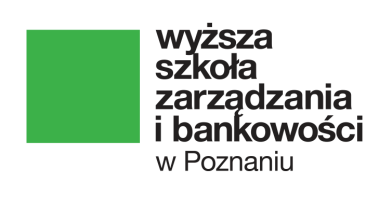 